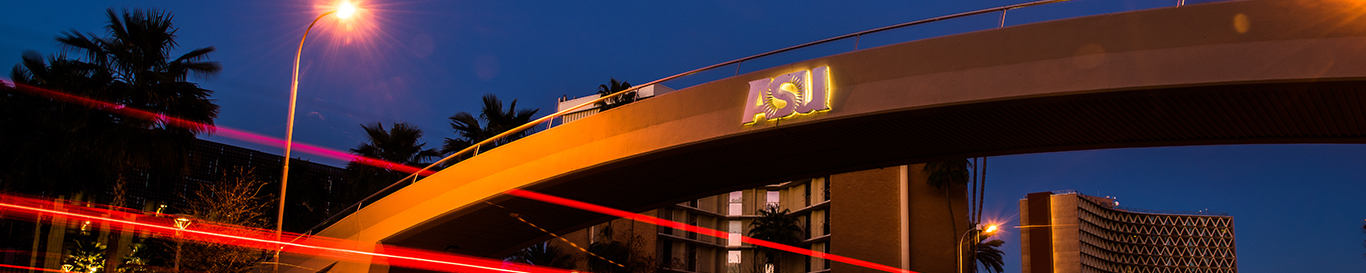 This is the title of the courseChange the image above as applicable, or keep this one, if you like it. The image width is 7.5 inches, height 1.5. I borrowed this image from a School of Sustainability web header; you can too. Right-click on it and choose “change picture.” This is where you insert the course description from the course catalog. Choose “paste special > unformatted” to keep it in this Arial 11-point font. You can fit about 200 words here, give or take. Don’t be afraid of paragraph breaks; they make your description more reader-friendly.Lorem ipsum dolor sit amet, consectetur adipiscing elit. Integer quis tempus arcu, posuere maximus elit. In blandit tristique risus nec accumsan. Sed sollicitudin nunc nec posuere malesuada. Sed et diam vel dolor sagittis laoreet. Curabitur tincidunt vel mauris et finibus. Suspendisse velit nibh, convallis vel lobortis pretium, fringilla quis felis. Quisque justo ante, suscipit vel ligula sit amet, tristique varius ex. Sed feugiat, ipsum et eleifend consectetur, nibh lorem consequat lacus, non interdum metus mauris ac sapien. Sed nec lacinia turpis, non tincidunt diam. Proin facilisis mollis elit ac commodo. Prerequisites: This space can be modified or retitled as appropriate, or it can be deleted to make room for a longer course description.Don’t forget to change the course details below, as well as the semester info in the header.Course Details:SOS 498 (83327)SOS 594 (83328)3 Credit HoursMeets:Mondays, 2:00-4:45 p.m.PSH 552, Tempe CampusPhysical Sciences H-WingInstructor:Instructor Name  Title, Departmentemail.address@asu.edu   480-965-2975  How it Counts by Program:Delete this section if not applicable or substitute General Studies information hereMSUS: methods or general electiveMA/MS/GSS: general elective onlyPhD, PhD CASS, PhD SE: general elective only